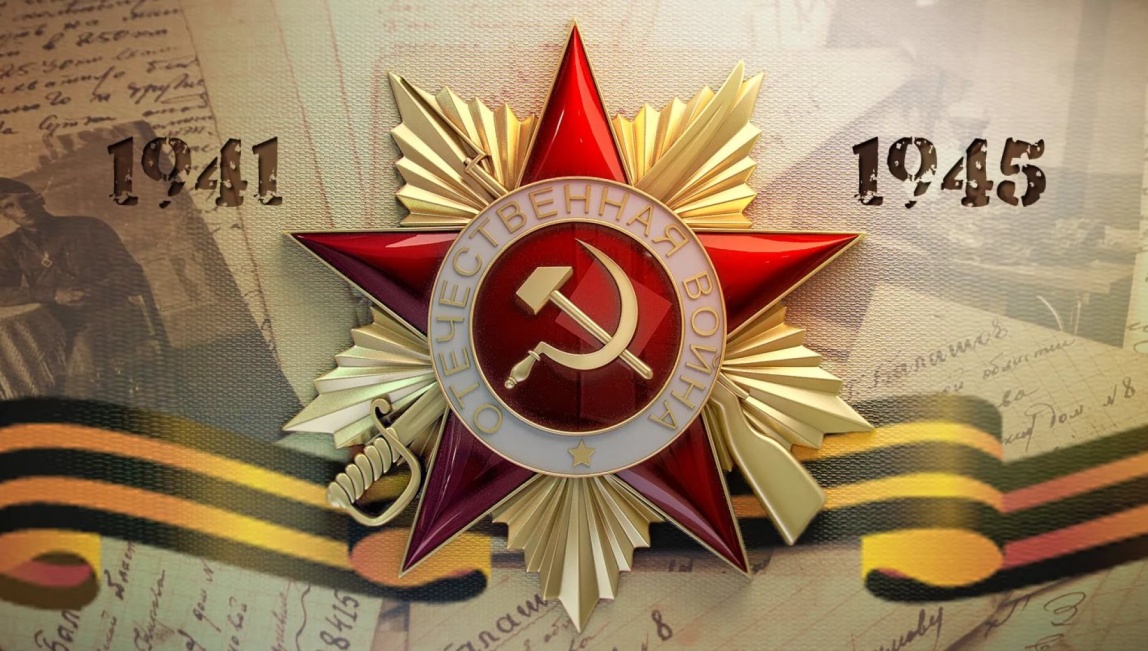 32 дня до Дня ПОБЕДЫ!7 апреля.Этот день в истории Великой Отечественной Войны.7 апреля 1942г:На одном из участков Западного фронта, стремясь вернуть захваченные на днях советскими войсками населённые пункты, немцы предприняли контратаку, поддержанную танками. Советские бойцы, отбросив противника, подбили 3 немецких танка и захватили 5 пулемётов. На другом участке фронта советские артиллеристы за два дня разрушили 17 ДЗОТов и блиндажей, 5 пулемётных гнёзд, 2 наблюдательных пункта и взорвали склад с боеприпасами.Войска, действующие на одном из участков Калининского фронта, за день освободили от немецко-фашистских захватчиков 11 населённых пунктов. Враг понёс большие потери в живой силе и технике. Взяты трофеи. Часть уничтожила до роты пехоты противника, 20 пулемётов, 25 ДЗОТов и блиндажей. Советский тяжёлый танк раздавил 4 немецких орудия и 7 пулемётных гнёзд.7 апреля 1943г:На Западном фронте артиллеристы Н-й части обстреляли автоколонну противника. Было разбито до 10 немецких автомашин с боеприпасами. На другом участке фронта советские разведывательные группы истребили 70 немецких солдат и офицеров. В районе среднего течения Северного Донца бойцы Н-й части отразили атаку противника. Огнём артиллерии уничтожен ряд немецких дзотов вместе с их гарнизонами. Лётчики в воздушных боях в течение дня сбили 4 немецких истребителя.7 апреля 1944г:На Одесском направлении наши соединения и пехота, с боями продвигаясь вперёд, овладели районным центром Одесской области Беляевка, а также населённым пунктом Маяки, находящимся в 30 километрах западнее Одессы. Подразделения Н-ой части, совершив обходный манёвр, прижали противника к реке Малый Куяльник и в ожесточённом бою истребили до батальона гитлеровцев. 300 немецких солдат и офицеров прекратили сопротивление, сложили оружие и сдались в плен. Развивая успех, советские бойцы продвинулись на юг между Куяльницким и Хаджибейским лиманами и заняли ряд населённых пунктов. 7 апреля 1945г:Северо-восточнее Братиславы наши войска продолжали вести наступательные бои. Противник, опираясь на заранее подготовленные оборонительные рубежи, оказывал упорное сопротивление и часто переходил в контратаки. Советские части, продвигаясь на север вдоль реки Ваг, вышли на подступы к сильно укреплённому пункту обороны немцев городу Нове-Место. Гитлеровцы пытались любой ценой удержать этот город в своих руках. Они спешно подтянули резервы и бросили их в бой. Наши войска выбили врага с господствующих над местностью высот, а затем овладели городом Нове-Место — важным узлом путей сообщения.Мы помним!Мы гордимся!                                                        